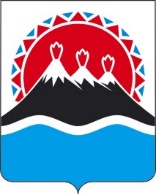 П О С Т А Н О В Л Е Н И Е ПРАВИТЕЛЬСТВАКАМЧАТСКОГО КРАЯг. Петропавловск-КамчатскийВнести в приложение к постановлению Правительства Камчатского края от 27.01.2022 № 36-П следующие изменения:1) часть 5 дополнить пунктом 7 следующего содержания:  «7) Организация не должна находиться в перечне организаций и физических лиц, в отношении которых имеются сведения об их причастности к экстремистской деятельности или терроризму, либо в перечне организаций и физических лиц, в отношении которых имеются сведения об их причастности к распространению оружия массового уничтожения.»;2) часть 17 изложить в следующей редакции:  «17. Обязательными условиями предоставления субсидии, включаемыми в соглашение о предоставлении субсидии, являются:1) согласие Организации на осуществление Министерством проверок соблюдения получателями субсидий порядка и условий предоставления субсидий, в том числе в части достижения результатов предоставления субсидии, а также на осуществление проверок органами государственного финансового контроля в соответствии со статьями 268.1 и 269.2 Бюджетного кодекса Российской Федерации;2) согласование новых условий соглашения о предоставлении субсидии или расторжение соглашения о предоставлении субсидии при недостижении согласия по новым условиям, в случае уменьшения Министерству ранее доведенных лимитов бюджетных обязательств, приводящего к невозможности предоставления субсидии в размере, определенном в соглашении о предоставлении субсидии.»;5) часть 25 изложить в следующей редакции:  «25. Министерство осуществляет проверки соблюдения Организацией порядка и условий предоставления субсидий, в том числе в части достижения результатов предоставления субсидии, а также органы государственного финансового контроля осуществляют проверки в соответствии со статьями 268.1 и 269.2 Бюджетного кодекса Российской Федерации.»;6) абзац первый части 26 изложить в следующей редакции:  «26. В случае выявления, в том числе по фактам проверок, проведенных Министерством, нарушения условий и порядка предоставления субсидий, в том числе в части недостижения значений результата и показателя, необходимого для достижения результата предоставления субсидии, а также проверок органов государственного финансового контроля в соответствии со статьями 268.1 и 269.2 Бюджетного кодекса Российской Федерации, Организация обязана возвратить средства субсидии в краевой бюджет:»;7) пункт 1 части 27 исключить.[Дата регистрации]№[Номер документа]О внесении изменений в приложение к постановлению Правительства Камчатского края от 27.01.2022 
№ 36-П «Об утверждении Порядка определения объема и предоставления в 2022 году из краевого бюджета субсидии автономной некоммерческой организации «Центр семейной культуры «Благодать» на финансовое обеспечение затрат, связанных с предоставлением услуг по проведению социально-значимого мероприятия «Марафон добрых дел» для многодетных семей, подростков и пожилых людей в Камчатском крае Председатель Правительства Камчатского края[горизонтальный штамп подписи 1]Е.А. Чекин